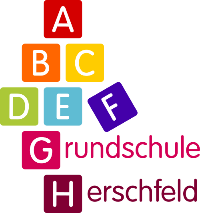 Grundschule Bad Neustadt a. d. Saale - Herschfeld     	Kirchstr. 16    I     97616 Bad Neustadt a. d. Saale    I    Tel. 09771 68868-100    I     sekretariat@grundschule-herschfeld.deLiebe Eltern der Schulanfänger 2024,um die Durchführung der Schulanmeldung zu vereinfachen, füllen Sie bitte vorab diesen Fragebogen aus und schicken ihn bis zum 1. März. 2024 an die Schule zurück, gerne per Mail (sekretariat@grundschule-herschfeld.de).Schulanfänger/inSchulanfänger/inFamilienname Vorname(n) Rufname zuerst nennenGeburtsdatumGeburtsortGeburtslandStaatsangehörigkeitSprache(n) in der FamilieHauptsprache zuerst nennenReligionszugehörigkeitrk                ev              sonst.:                         ohne Bekenntnis          Anschriftwohnt bei beiden Eltern        Mutter       Vater     sonst.:  Sehr wichtig: Besucht folgenden Kindergarten	Erziehungsberechtigte1. Erziehungsberechtigter2. ErziehungsberechtigterFamilienname, VornameArt (Mutter, Vater, Pflegeeltern, etc)Anschrift (nur falls abweichend vom Kind)Email-Adresse (für wichtige Informationen zur Schuleinschrei-bung und dem Schulanfang)Telefonnummer privat Telefonnummer ArbeitWen können wir anrufen, falls die Erziehungsberechtigten nicht erreichbar sind (Name und Telefonnummer):